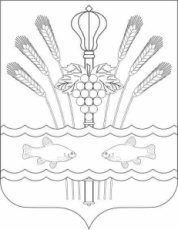 РОССИЙСКАЯ ФЕДЕРАЦИЯРОСТОВСКАЯ ОБЛАСТЬМУНИЦИПАЛЬНОЕ ОБРАЗОВАНИЕ«КОНСТАНТИНОВСКОЕ ГОРОДСКОЕ ПОСЕЛЕНИЕ»АДМИНИСТРАЦИЯКОНСТАНТИНОВСКОГО ГОРОДСКОГО ПОСЕЛЕНИЯПОСТАНОВЛЕНИЕот 17.08.2022                       г. Константиновск	                        № 78.13/742-ПО признании утратившими силу некоторых постановлений Администрации Константиновского городского поселения В целях приведения нормативных правовых актов Администрации Константиновского городского поселения в соответствие с действующим законодательством, Администрация Константиновского городского поселения постановляет:1. Признать утратившими силу следующие постановления Администрации Константиновского городского поселения:1.1. постановление Администрации Константиновского городского поселения от 05.11.2020 № 718 « Об утверждении порядка и условий предоставления субсидий из бюджета Константиновского городского поселения в целях предупреждения банкротства, восстановления платежеспособности предприятий».1.2. постановление Администрации Константиновского городского поселения  от 27.03.2017 № 182 «Об утверждении Порядка предоставления субсидий из бюджета Константиновского городского поселения муниципальным унитарным предприятиям Константиновского городского поселения, осуществляющим деятельность в сфере жилищно-коммунального хозяйства на финансовое обеспечение затрат, связанных с выполнением работ и оказанием услуг по осуществлению уставной деятельности предприятия».1.3. постановление Администрации Константиновского городского поселения от 26.10.2018 № 1  «Об утверждении Порядка предоставления субсидий из бюджета Константиновского городского поселения муниципальным унитарным предприятиям Константиновского городского поселения, осуществляющим деятельность в сфере жилищно-коммунального хозяйства на возмещение затрат для осуществления уставной деятельности предприятия».2.Постановление вступает в силу со дня его официального обнародования в информационном бюллетене «Константиновское городское поселение» и подлежит размещению на официальном сайте Администрации Константиновского городского поселения.3. Контроль за исполнением настоящего постановления возложить на заместителя главы Администрации Константиновского городского поселения А.С. Макарова.Глава АдминистрацииКонстантиновского городского поселения                                                       А. А. Казаков 